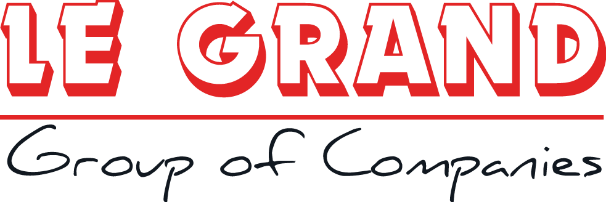 Προσφορά Εκδρομής ΠΡΟΤΥΠΟ ΓΥΜΝΑΣΙΟ ΗΡΑΚΛΕΙΟΥ  για   ΙΤΑΛΙΑ  Αναχώρηση   23/02  επιστροφή  27/02 Σας  καταθέτουμε την  προσφορά μας  με βάση  την  προκήρυξη  σας για  εκπαιδευτική εκδρομή στην Αθήνα  για 40 Μαθητές και  3 Συνοδούς καθηγητές με αποδοχή  διαμόρφωση του προγράμματος  όπως επιθυμεί το σχολείο σας.  23/02/24     SKY EXPRESS GQ  211  HER-ATH        0855-0945				      GQ 830  ATH-MXP        1350-152527/02/24     SKY EXPRESS GQ  831  MXP ATH        1535-1900                                               GQ 216  ATH-HER         2015-2105   Προτεινόμενο ΞενοδοχείοNovotel milano Malpensa 4**** με πρωινό (2 διανυκτερεύσεις  )VENICE MICHELANGELO  4**** με πρωινό (2 διανυκτερεύσεις) Τιμή  ανά άτομο 703 € με   (Πρωινό)   (40Μαθητές  *703 =28120€) Περιλαμβάνονται  Αεροπορικά  εισιτήρια με SKY EXPRESS HER-MXP-HER  με αποσκευή βάρους 20 κιλών και χειραποσκευή βάρους 8 κιλών .   Φόροι αεροδρομίων.   Πρόγραμμα επισκέψεων  και εκδρομών με πολυτελή  τουριστικά πούλμαν με   ευγενείς και συνεργάσιμους  οδηγούς με βάση το πρόγραμμα του σχολείου .Το λεωφορεία μας θα φέρουν  όλες τις προβλεπόμενες από την νομοθεσία προδιαγραφές ,περασμένα από το ΚΤΕΟ  και με ζώνες ασφαλείας και καλή κατάσταση ελαστικών .Επιπλέον  οδηγούς  για την νυχτερινή μετακίνηση του σχολείου εντός της πόλης  .Δύο (2)  διανυκτερεύσεις με  πρωινό    στo προτεινόμενo  ξενοδοχείο στο ΜΙΛΑΝΟ   σε τρίκλινα δωμάτια  για τους μαθητές.Δύο (2)  διανυκτερεύσεις με  πρωινό    στo προτεινόμενo  ξενοδοχείο στη Βενετία    σε τρίκλινα δωμάτια  για τους μαθητές.Συνοδός γραφείου  σε όλη την διάρκεια την εκδρομής. Ιατρός Συνοδός που συνοδεύσει την εκδρομή σε όλη την διάρκεια της.  Δωρεάν συμμετοχή   συνοδών καθηγητών   σε Μονόκλινα δωμάτια με πρωινό. Αποδοχή ποινικής ρήτρας σε περίπτωση αθέτησης οποιονδήποτε όρου του συμβολαίου. ΦΠΑ- Διόδια Ασφάλεια Αστικής επαγγελματικής ευθύνης σύμφωνα με τον κανονισμό του Υπουργείου Παιδείας καθώς και πρόσθετη ασφάλεια ασθένειας και ατυχήματος  για  covid 19 & H1N1.Επιλογή των καλυτέρων χώρων  για διασκέδαση και εστίαση. Επιστροφή χρημάτων όλου του ποσού σε μαθητή που θα ακυρώσει για λόγω ανωτέρας βίας η ασθένειας  .Αποδοχή ποινικής ρήτρας σε περίπτωση αθέτησης οποιουδήποτε  όρου του συμβολαίου .Δεν  Περιλαμβάνεται και ο φόρος διαμονής στα  ξενοδοχεία . Εισόδοι σε Μουσεία και αρχαιολογικούς χώρους. Εισιτήριο για το Βαπορέτο στην Βενετία. Για οποιαδήποτε επιπρόσθετη  πληροφορία είμαστε στην διάθεση σας. Με εκτίμηση .Καλαθάκης  Βαγγέλης 2810301743+6948880852Le Grand Tourism Enterprises AE.ΤΜΗΜΑ ΕΚΔΡΟΜΩΝ